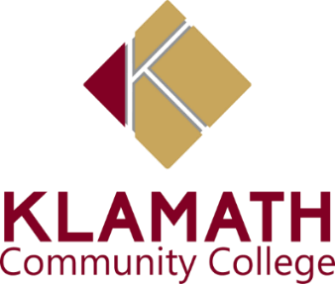 Weekly ASKCC MeetingSeptember 13, 202211:00AMMinutesRoll CallPresent: Deveyn Horne, Jennifer Stone, Chantal Ramirez, Jaden Pantoja-Roberts, Carissa Catterall, Kassandra HedrickAbsent: Erica LawsonAgenda & MinutesNo Previous Minutes to approveReview and Adopt Agenda for September 13, 2022Motion to Approve Agenda by Deveyn HorneSecond by Carissa CatterallWelcome WeekKassandra mentioned that there will be breakfast burritos for Monday paid out of OSL budget.Tuesday S&S ice treats. Kassandra asked if ASKCC would like to sponsor this day Cost Max $1,000 Min $800. Motion to set $1000 budget by Jennifer, Chantal Second, Approved.Wednesday’s school supplies paid for by OSL budget and FYE budget.Tacos being catered by La Fonda, estimated budget $1,1000. Kassandra asked if ASKCC would like to sponsor and mentioned Tuesday two workshops one representative from SOU and workshop on a canvas update.  Chantal Motioned budget $1,100 for food on Thursday, Jayden Seconded, ApprovedFriday Rockstar’s and Italian sodas, sponsored by FYE and OSL.New Student OrientationKassandra Stated there will be two session for New Student Orientation and that during the Tuesday session Abby’s pizza will be purchased for lunch, she asked if ASKCC would like to sponsor lunch this day. Chantal Motioned to budget $600 for pizza, Jennifer second, Approved.Career Fair Kassandra stated career center requested donations if possible, such as 3 turkeys and 10 grocery gift cards of $75 and 10 gas gift cards for $25.Chantal asked if instead of 10 gift cards and 10 gas gift cards if we could do 5 cards for each instead. 5 grocery gift cards would cost $375 5 gas gift cards would be $125 plus $60 for the turkeys for total cost of $560.Deveyn mentioned having the budget set at $700 to be on the safe side in case the turkeys cost more. Carissa Motion to set $700 budget, Jennifer second, Approved.Harvest FestivalKassandra stated that the date for this is 10/21 and mentioned buying pumpkins for carving; she will work on sourcing pumpkins and hay for this event.Deveyn mentioned making a maze Jaden mentioned making a maze inside building 4. Kassandra suggested doing a pumpkin patch between building 5 & 6 and having people pick their pumpkins and suggested doing the hay in the commencement lawn as well as having a photographer in the wellness center with a back drop so people can take fall pictures.Kassandra mentioned doing face painting and a trick ‘r treating even inside building 4.Deveyn mentioned having staff and faculty dress up for the trick ‘r treat stations and also mentioned talking to monster max about giving students discounts for the haunted house since we will not be hosting one. Deveyn said she will reach out to monster max.ASKCC Meet and greetKassandra stated that food should be ordered for meet and greet for approximately 60 students. Deveyn Suggested North shore, Chantal mentioned Triple J’s deli, Jayden mentioned Jimmy Johns, and Kassandra mentioned Bernal’s Bakery in Keno.Team was unsure of what to pick Kassandra suggested tabling until quotes are requested from vendors. Chantal Motioned to table, Jennifer second, tabled.  Actions ItemsWelcome Week: Tuesday and Thursday costs ApprovedNew Student Orientation: Approved ASKCC Meet and Greet: Tabled pending vendor quotes.Open DiscussionKassandra mentioned that vendors have been set for Fall term and request minimal change to this.Reviewed the calendar for the year Sept 26 through the 30th for fall termHispanic Heritage Celebration, Kassandra mentioned having two traditional dishes one being Atole, and Mexican bread and looking at the store called Casa Mexico for the food.Activities playing Bingo and watching Traditional dancing, trivia questions, picture books by Hispanic authors to give to children. The date for this is 10/14/22 at 5:30pm to 7:30pmChantal mentioned having a traditional film for Hispanic heritage celebration The celebration is going to be in building 4 so the dancers have room to dance. AdjournMeeting was adjourned at 12:13 PMNext meeting will take place on September 30th, 2022 at 10:00AM